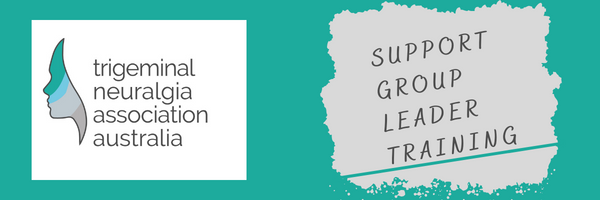 Support Group Leader Training ResourceSubject: Various useful links Pain ControlReducing Pain Behaviors: Coping with Pain Series (instituteforchronicpain.org)Northern Pain Centre – Specialist Pain SolutionsTop 21 Chronic Pain & Illness Blogs - PathwaysPain Perception Can Be Modulated by Mindfulness Training: A Resting-State fMRI Study (nih.gov)Pain Science Gems from Prof. Lorimer Moseley - PathwaysStress and Chronic Pain (instituteforchronicpain.org)Chronic Pain and Chronic Stress: Two side of the coinChronic Pain & Nutrition – Northern Pain CentreChronic Pain Patient Resource List – Northern Pain CentrePlease use this article as a reference tool – Various links